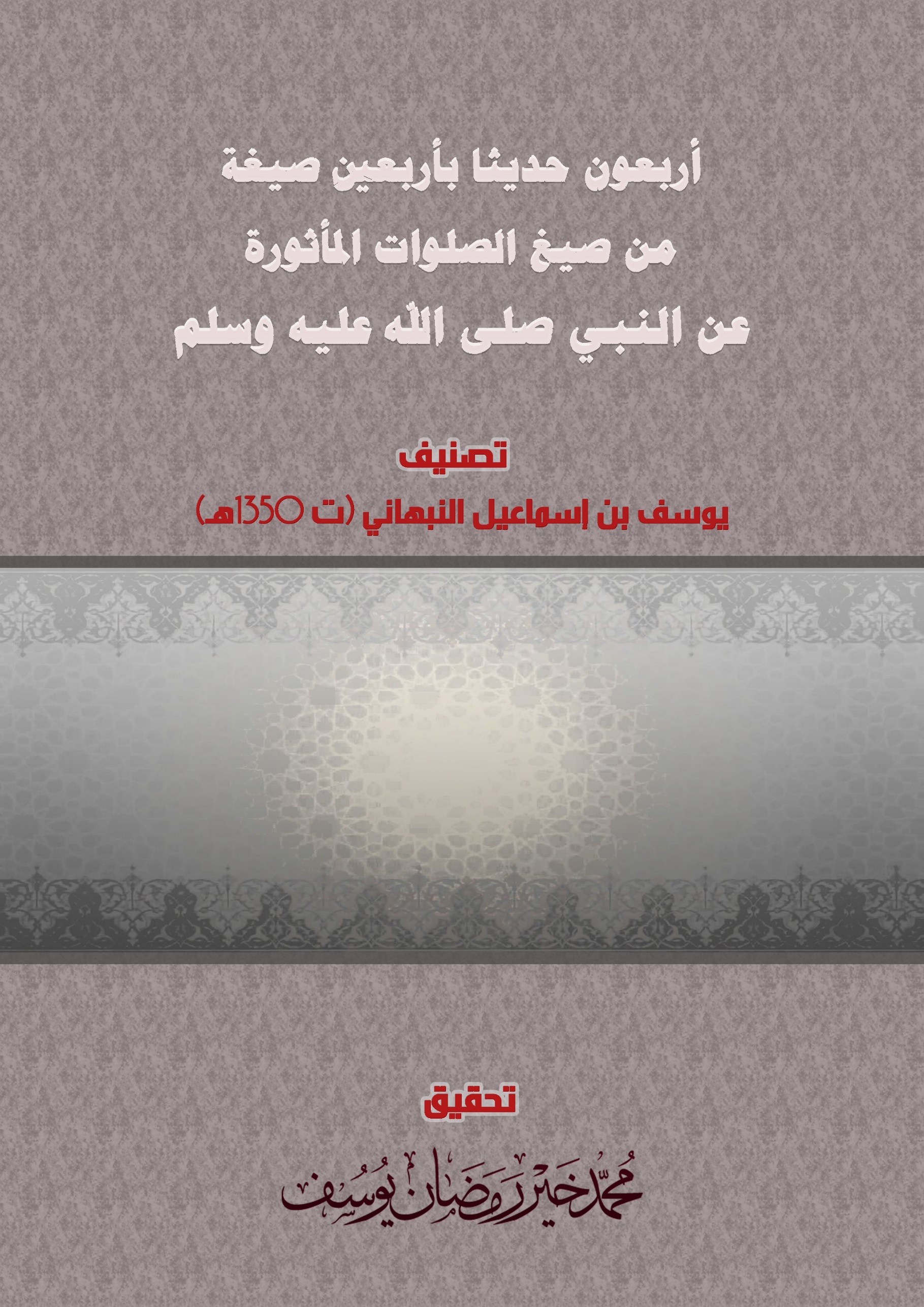 أربعون حديثاً بأربعين صيغةمن صيغ الصلواتِ المأثورةعن النبي صلى الله عليه وسلمتصنيف يوسف بن إسماعيل النبهانيالمتوفى سنة 1350هـتحقيق محمد خير رمضان يوسف1437 هـمقدمة التحقيقالحمدُ لله العليِّ العظيم، والصلاةُ والسلامُ على النبيِّ الكريم، وعلى آلهِ وأصحابهِ المكرَمين، ومن دعا بدعوتهِ إلى يومِ الدين، وبعد: فهذه أربعونَ حديثًا من الأحاديثِ التي وردَ فيها الصلاةُ على رسولِ الله صلى الله عليه وسلمَ بصيغٍ مختلفة، وكثيرٌ منها وردتْ في مصادرَ غيرِ الكتبِ الستة، ولذلك صعبَ معرفةُ حكمها كلِّها.وأصلُ الكتاب "مجموع الأربعين أربعين من أحاديث سيد المرسلين"، الذي ضمَّنهُ العلّامةُ النبهاني أربعين كتابًا، كلُّ كتابٍ فيه أربعون حديثًا، وهذا واحدٌ منها. وقد صدرت طبعته الثانية عام 1372 هـ، فأردتُ تجديدَ عهدِ القارئ بإحداها، فأعدتُ نشرها، بعد توثيقِ أحاديثها، وضبطها، وبيانِ حكمِ ما عرفتُ من بينها، داعيًا الله تعالَى أن ينفعَ بها.اللهم صلِّ على نبيِّكَ محمدٍ ما صلَّى عليه المصلون، وما ذكرهُ الذاكرون، وعددَ ما يُرضي اللهَ ورسولَه، وسلِّمْ تسليمًا كثيرًا.محمد خير يوسف1435 هـبسم الله الرحمن الرحيمالحمدُ لله ربِّ العالمين، وصلى الله وسلم علَى سيِّدنا محمدٍ سيدِ المرسَلين، وعلى آلهِ وصحبهِ أجمعين، أما بعد: فهذه أربعونَ حديثًا بأربعينَ صيغةً من صيغِ الصلواتِ المأثورةِ عن النبيّ صلى الله عليه وسلم، وهي:الحديث الأول"اللهمَّ صلِّ على محمد، وعَلى آلِ محمد، كما صليتَ على آلِ إبراهيم، وباركْ على محمد، وعلى آلِ محمد، كما باركتَ على آلِ إبراهيم، إنكَ حميدٌ مجيد".رواها مسلم عن أبي مسعودٍ البدري الأنصاري رضيَ الله عنه().الحديث الثاني"اللهمَّ صلِّ عَلَى محمد، وعلى آلِ محمد، كما صليتَ عَلَى آلِ إبراهيم، وباركْ عَلَى محمد، وعلَى آلِ محمد، كما باركتَ على آلِ إبراهيم، في العالمينَ إنكَ حميدٌ مجيد".رواها الإمامُ مالك في الموطأ، وأبو داود، والترمذي، والنسائي، عن أبي مسعود البدري أيضاً().الحديث الثالث"اللهمَّ صلِّ على محمدٍ النبيِّ الأميِّ، وعلى آلِ محمد، كما صليتَ على إبراهيمَ وعلَى آلِ إبراهيم، وباركْ عَلَى محمدٍ النبيِّ الأميِّ وعلَى آلِ محمد، كما باركتَ على إبراهيمَ وعلى آلِ إبراهيم، إنكَ حميدٌ مجيد".رواها الإمام أحمد وابن حبان والدارقطني والبيهقي عن أبي مسعود أيضًا رضيَ الله عنه().الحديث الرابع"اللهمَّ صلِّ عَلَى آلِ محمدٍ كما صليتَ عَلَى آلِ إبراهيم، اللهمَّ باركْ على آلِ محمدٍ كما باركتَ عَلَى آلِ إبراهيم".روى حديثها إسماعيل القاضي عن عبدالرحمن بن بشير بن سعد مرسَلًا().الحديث الخامس"اللهمَّ صلِّ عَلَى محمدٍ وعلى آلِ محمد، كما صليتَ عَلَى آلِ إبراهيم، إنكَ حميدٌ مجيد، اللهمَّ باركْ على محمدٍ وعلى آلِ محمد، كما باركتَ عَلَى إبراهيم، إنكَ حميدٌ مجيد".رواها البخاري ومسلم عن عبدالرحمن بن أبي ليلى رضيَ الله عنه().الحديث السادس"اللهمَّ صلِّ علَى محمدٍ وعَلَى آلِ محمد، كما صليتَ علَى إبراهيمَ وعَلَى آلِ إبراهيم، إنكَ حميدٌ مجيد، اللهمَّ باركْ علَى محمدٍ وعَلَى آلِ محمد، كما باركتَ على إبراهيمَ وعلَى آلِ إبراهيم، إنكَ حميدٌ مجيد".رواها البخاري عن عبدالرحمن بن أبي ليلى أيضًا().الحديث السابع"اللهمَّ صلِّ على محمدٍ وآلِ محمد، كما صليتَ على إبراهيم وآلِ إبراهيم، وباركْ على محمدٍ وآلِ محمد، كما باركتَ على إبراهيمَ وآلِ إبراهيم، إنكَ حميدٌ مجيد".رواها الإمام الشافعي عن كعب بن عجرة رضيَ الله عنه().الحديث الثامن"اللهمَّ اجعلْ صلواتِكَ وبركاتِكَ على محمدٍ كما جعلتَها على إبراهيم، إنكَ حميدٌ مجيد".روى حديثها إسماعيل القاضي عن الحسن مرسلًا().الحديث التاسع"اللهمَّ اجعلْ صلواتِكَ وبركاتِكَ على محمدٍ وعلى آلِ محمد، كما جعلتَها على إبراهيمَ وعلى آلِ إبراهيم، إنكَ حميدٌ مجيد".روى حديثها ابن أبي شيبة وسعيد بن منصور عن الحسن مرسلًا().الحديث العاشر"اللهمَّ صلِّ على محمدٍ عبدِكَ ورسولِكَ وأهلِ بيته، كما صليتَ على إبراهيم، إنكَ حميدٌ مجيد"روى حديثها إسماعيل القاضي عن إبراهيم النخعي مرسلًا().الحديث الحادي عشر"اللهمَّ صلِّ على محمدٍ عبدِكَ ورسولِكَ كما صليتَ على إبراهيم، وباركْ على محمدٍ وعلى آلِ محمد، كما باركتَ على إبراهيم وآلِ إبراهيم".رواها البخاري عن أبي سعيد الخدري رضيَ الله عنه().الحديث الثاني عشر"اللهمَّ صلِّ على محمدٍ وعلى أزواجهِ وذرِّيته، كما صليتَ على آلِ إبراهيم، وباركْ علَى محمدٍ وأزواجهِ وذرِّيته، كما باركتَ على إبراهيم، إنكَ حميدٌ مجيد".رواها البخاري ومسلم وغيرهما عن أبي حميد الساعدي رضيَ الله عنه().الحديث الثالث عشر"اللهمَّ صلِّ على محمدٍ وعلى أزواجهِ وذرِّيته، كما صليتَ على آل إبراهيم، وباركْ على محمدٍ وأزواجهِ وذرِّيته، كما باركتَ على آلِ إبراهيم، إنكَ حميدٌ مجيد".رواها الإمام أحمد وأبو داود عن أبي حميد أيضًا().الحديث الرابع عشر"اللهمَّ صلِّ على محمدٍ وعلى أزواجهِ وذرِّيته، كما صليتَ علَى آلِ إبراهيم، وباركْ على محمدٍ وأزواجهِ وذرِّيته، كما باركتَ عَلَى آلِ إبراهيم، في العالمينَ إنكَ حميدٌ مجيد".رواها ابن ماجه عن أبي حميد أيضًا().الحديث الخامس عشر"اللهمَّ صلِّ عَلَى محمدٍ وعلَى آلِ محمد، وباركْ على محمدٍ وآلِ محمد، وارحمْ محمدًا وآلَ محمد، كما صليتَ وباركتَ وترحَّمتَ على إبراهيمَ وعَلَى آلِ إبراهيم، إنكَ حميدٌ مجيد".رواها الحاكم عن عبدالله بن مسعود رضيَ الله عنه().الحديث السادس عشر"اللهمَّ صلِّ على محمدٍ وعلى آلِ بيته، كما صليتَ على آلِ إبراهيم، إنكَ حميدٌ مجيد. اللهمَّ صلِّ علينا معهم، اللهمَّ باركْ على محمدٍ وعلى أهلِ بيته، كما باركتَ على آلِ إبراهيم، إنك حميد مجيد. اللهمَّ باركْ علينا معهم. صلاةُ الله وصلاةُ المؤمنينَ على محمدٍ النبيِّ الأمِّيّ".رواها الدارقطني وابن شاهين عن عبدالله بن مسعود أيضًا().الحديث السابع عشر"اللهمَّ اجعلْ صلواتِكَ ورحمتَكَ وبركاتِكَ على سيِّدِ المرسَلينَ وإمامِ المتقينَ وخاتمِ النبيينَ محمدٍ عبدِكَ ورسولِك، إمامِ الخيرِ ورسولِ الرحمة. اللهمَّ ابعثهُ مقامًا محمودًا يغبطهُ به الأولونَ والآخِرون. اللهمَّ صلِّ على محمدٍ وأبلغْهُ الوسيلةَ والدرجةَ الرفيعةَ من الجنة. اللهمَّ اجعلْ في المصطفَينَ محبَّتَه، وفي المقرَّبين مودَّتَه، وفي الأعلين ذكرَهُ وداره، والسلامُ عليه ورحمةُ الله وبركاته. اللهمَّ صلِّ على محمدٍ وعلى آلِ محمد، كما صليتَ على إبراهيمَ وآلِ إبراهيم، إنكَ حميدٌ مجيد. اللهمَّ باركْ على محمدٍ وعلى آلِ محمد، كما باركتَ على إبراهيم وآلِ إبراهيم، إنكَ حميدٌ مجيد".رواها ابنُ أبي عاصم عن عبدالله ابن مسعود أيضًا().الحديث الثامن عشر"اللهمَّ صلِّ على محمدٍ وعلى آلِ محمد، وباركْ على محمدٍ وعلى آلِ محمد، كما صليتَ وباركتَ على آلِ إبراهيم، إنكَ حميدٌ مجيد".رواها النميري عن عبدالله بن عباس رضيَ الله عنهما().الحديث التاسع عشر"اللهمَّ صلِّ على محمدٍ وعلى آلِ محمد، كما صليتَ على إبراهيمَ وآلِ إبراهيم، إنكَ حميدٌ مجيد، وارحمْ محمدًا وآلَ محمد، كما ترحَّمتَ على() إبراهيم، إنك حميدٌ مجيد، وباركْ على محمدٍ وعلى آلِ محمد، كما باركتَ على إبراهيم، إنكَ حميدٌ مجيد".رواها ابن جرير عن ابن عباس رضيَ الله عنهما().الحديث العشروناللهمَّ صلِّ على محمدٍ وعلى آلِ محمد، كما صليتَ على إبراهيمَ وعلَى آلِ إبراهيم، إنك حميدٌ مجيد، اللهمَّ باركْ على محمدٍ وعلى آلِ محمد، كما باركتَ على إبراهيمَ وعلى آلِ إبراهيم، إنكَ حميدٌ مجيد، اللهمَّ وترحَّمْ عَلَى محمدٍ وعلى آلِ محمد، كما ترحَّمتَ على إبراهيمَ وعلى آلِ إبراهيم، إنكَ حميدٌ مجيد، اللهمَّ وتحنَّنْ على محمدٍ وعلى آلِ محمد، كما تحنَّنتَ على إبراهيم وعلى آلِ إبراهيم، إنكَ حميدٌ مجيد، اللهم وسلِّمْ على محمدٍ وعلى آلِ محمد، كما سلَّمتَ على إبراهيمَ وعلى آلِ إبراهيم، إنكَ حميدٌ مجيد.رواها ابن بشكوال وابن مسدي عن علي بن أبي طالب رضيَ الله عنه().الحديث الحادي والعشرون"اللهمَّ صلِّ على محمدٍ وعلى آلِ محمدٍ كما صليتَ على إبراهيم، وباركْ على محمدٍ وعلى آلِ محمدٍ كما باركتَ على إبراهيم، وسلِّمْ على محمدٍ وعلى آلِ محمدٍ كما سلَّمتَ على إبراهيم، وتحنَّنْ على محمدٍ وعلى آلِ محمدٍ كما تحنَّنتَ على إبراهيمَ وآلِ إبراهيم، إنكَ حميدٌ مجيد".رواها ابن مسدي عن عبدالله بن عمرو رضيَ الله عنهما().الحديث الثاني والعشرون"اللهمَّ صلِّ علَى محمدٍ وعلَى آلِ محمدٍ كما صليتَ على إبراهيمَ وعلى آلِ إبراهيم، وارحمْ محمدًا وآلَ محمدٍ كما رحمتَ إبراهيمَ وآلَ إبراهيم، وباركْ على محمدٍ وعلى آلِ محمدٍ كما باركتَ على إبراهيمَ وآلِ إبراهيم، إنكَ حميدٌ مجيد".رواها ابن مسدي عن عائشة رضيَ الله عنها().الحديث الثالث والعشرون"اللهمَّ صلِّ على محمدٍ وعلى آلِ محمد، كما صليتَ على إبراهيمَ وآلِ إبراهيم، إنكَ حميدٌ مجيد، وباركْ على محمدٍ وعلى آلِ محمد، كما باركتَ على إبراهيم وآلِ إبراهيم، إنكَ حميدٌ مجيد".رواها النسائي والخطيب وغيرهما عن عليّ رضيَ الله عنه().الحديث الرابع والعشرون"اللهمَّ صلِّ على محمدٍ النبيِّ، وأزواجهِ أمَّهاتِ المؤمنين، وذرِّيته، وأهلِ بيته".رواها أبو داود عن أبي هريرة رضيَ الله عنه().الحديث الخامس والعشرون"اللهمَّ صلِّ علَى محمدٍ [وعلى آلِ محمدٍ] كما صليتَ على إبراهيم، إنك حميدٌ مجيد، وباركْ على محمدٍ وعلى آلِ محمدٍ كما باركتَ على إبراهيم، إنكَ حميدٌ مجيد".رواها الإمام أحمد والطبري عن طلحة بن عبيدالله رضيَ الله عنه().الحديث السادس والعشرون"اللهمَّ صلِّ على محمدٍ وعلى آلِ محمد، اللهمَّ باركْ على محمدٍ وعلى آلِ محمدٍ كما باركتَ على إبراهيم، إنكَ حميدٌ مجيد".رواها الإمام أحمد وغيره عن زيد بن حارثة رضيَ الله عنه().الحديث السابع والعشرون"اللهمَّ صلِّ على محمدٍ وعلى آلِ محمدٍ كما صليتَ على إبراهيم، وباركْ على محمدٍ وعَلَى آلِ محمدٍ كما باركتَ علَى إبراهيم".رواها الإمام الشافعي عن أبي هريرة رضيَ الله عنه().الحديث الثامن والعشرون"اللهمَّ صلِّ على محمدٍ، وباركْ على محمدٍ وعلى آلِ محمد، كما صليتَ وباركتَ على إبراهيمَ وآلِ إبراهيم، في العالمينَ إنكَ حميدٌ مجيد".رواها الطبري عن أبي هريرة أيضًا().الحديث التاسع والعشرون"اللهمَّ صلِّ على محمدٍ وعلى آلِ محمد، كما صليتَ على إبراهيم وآلِ إبراهيم، وباركْ على محمدٍ وعلى آلِ محمد، كما باركتَ على إبراهيم وآلِ إبراهيم، وترحَّمْ على محمدٍ وعلى آلِ محمد، كما ترحَّمتَ على إبراهيمَ وآلِ إبراهيم".رواها البخاري في "الأدب" عن أبي هريرة رضيَ الله عنه قال: قال رسولُ الله صلى الله عليه وسلم: "من قال: اللهمَّ صلِّ على محمد"، إلى آخرها، "شهدتْ له يومَ القيامةِ بالشهادة، وشفعتْ له"().الحديث الثلاثون"اللهمَّ صلِّ على محمدٍ وعلى آلِ محمد، كما صليتَ على إبراهيم وآلِ إبراهيم، وارحمْ محمدًا وآلَ محمدٍ كما رحمتَ إبراهيمَ وآلَ إبراهيم".رواها ابن أبي عاصم عن أبي هريرة أيضًا().الحديث الحادي والثلاثون"اللهمَّ اجعلْ صلواتِكَ ورحمتكَ وبركاتِكَ على محمدٍ وعلى آلِ محمد، كما جعلتها على إبراهيم وعلى آلِ إبراهيم، إنكَ حميدٌ مجيد".رواها الإمام أحمد وغيرهُ عن بريدة الأسلمي رضيَ الله عنه().الحديث الثاني والثلاثون"اللهمَّ اجعلْ صلواتِكَ وبركاتِكَ ورحمتكَ عَلَى سيِّدِ المرسلينَ وإمامِ المتقينَ وخاتمِ النبيِّين محمدٍ عبدِكَ ورسولِك، إمامِ الخيرِ وقائدِ الخير، اللهمَّ ابعثهُ يومَ القيامةِ مقامًا محمودًا يغبطهُ الأولونَ والآخِرون، وصلِّ علَى محمدٍ وعلى آلِ محمد، كما صليتَ على إبراهيم وآلِ إبراهيم، إنكَ حميدٌ مجيد".رواها أحمد بن منيع في مسنده عن عبدالله بن عمر رضيَ الله عنهما().الحديث الثالث والثلاثوناللهمَّ صلِّ على محمدٍ وعلى أهلِ بيتهِ وعلى أزواجهِ وذرِّيته، كما صليتَ على إبراهيمَ وآلِ إبراهيم، إنكَ حميدٌ مجيد، وباركْ على محمدٍ وعلى أهلِ بيتهِ وعلى أزواجهِ وذرِّيته، كما باركتَ على إبراهيمَ وآلِ إبراهيم، إنكَ حميدٌ مجيد".رواها عبدالرزاق عن رجلٍ من الصحابة رضوانُ الله عليهم. قال ابنُ طاووس: وكان أبي يقولُ مثلَ ذلك().الحديث الرابع والثلاثون"اللهمَّ صلِّ عَلَى محمدٍ النبيِّ وأزواجهِ أمهاتِ المؤمنينَ وذرِّيتهِ وأهلِ بيته، كما صليتَ على إبراهيم، إنكَ حميدٌ مجيد".رواها أبو داود وغيرهُ عن أبي هريرة رضيَ الله عنه قال: قالَ رسولُ الله صلى الله عليه وسلم:"من سرَّهُ أن يكتالَ بالمكيالِ الأوفَى إذا صلَّى علينا أهلَ البيتِ فليقل: اللهمَّ صلِّ على محمدٍ" إلى آخرها().الحديث الخامس والثلاثون"اللهمَّ اجعلْ صلواتِكَ وبركاتِكَ على محمدٍ النبي، وأزواجهِ أمهاتِ المؤمنين، وذرِّيتهِ وأهلِ بيته، كما صليتَ على آلِ إبراهيم، إنكَ حميدٌ مجيد".رواها ابن عدي وغيرهُ عن عليّ رضيَ الله عنه قال: قال رسولُ الله صلى الله عليه وسلم:"من سرَّهُ أنْ يكتالَ بالمكيالِ الأوفَى إذا صلَّى علينا أهلَ البيتِ فليقل: اللهم اجعلْ صلواتِك"، إلى آخرها().الحديث السادس والثلاثون"اللهمَّ صلِّ على محمدٍ كما أمرتَنا أن نصليَ عليه، وصلِّ عليه كما ينبغي أن يُصلَّى عليه".رواها أبو سعيد في كتاب "شرف المصطفى" عن أنس بن مالك رضيَ الله عنه().الحديث السابع والثلاثون"اللهم صلِّ على محمدٍ وعلى آلِ محمد، صلاةً تكونُ لكَ رضًا، ولحقِّهِ أداء، وأعطِه الوسيلةَ والمقامَ الذي وعدته، واجْزِهِ عنا ما هو أهله، واجْزِهِ عنا أفضلَ ما جزيتَ نبيًا عن أمَّته، وصلِّ على جميعِ إخوانهِ من النبيِّين والصالحينَ يا أرحمَ الراحمين".روى حديثها ابنُ أبي عاصم في بعض تصانيفه مرفوعًا().الحديث الثامن والثلاثون"اللهمَّ صلِّ على محمد، وأنزلْهُ المقعدَ المقرَّبَ عندكَ يومَ القيامة".رواها الإمام أحمد وغيرهُ عن رويفع بن ثابت الأنصاري رضيَ الله عنه قال: قال رسولُ الله صلى الله عليه وسلم: "من قال: اللهمَّ صلِّ علَى محمد"، إلى آخرها، "وجبتْ له شفاعتي"().الحديث التاسع والثلاثون"اللهمَّ صلِّ على روحِ محمدٍ في الأرواح، وعلى جسدهِ في الأجساد، وعلى قبرهِ في القبور".ذكرها أبو القاسم السبتي في كتاب "الدر المنظم في المولد المعظم" قال: يُروى عنه صلى الله عليه وسلم أنه قال:"من صلَّى علَى روحِ محمدٍ في الأرواح"، إلى آخرها، "رآني في منامه، ومن رآني في منامهِ رآني يومَ القيامة، ومن رآني يومَ القيامةِ شفعتُ له، ومن شفعتُ له شربَ من حوضي، وحرَّمَ الله جسدَهُ على النار"().الحديث الأربعون"جزَى الله عنّا محمدًا صلى الله عليه وسلم بما هو أهله".رواها أبو نعيم وغيرهُ عن عبدالله بن عباس رضيَ الله عنهما، عن النبيِّ صلى الله عليه وسلم أنه قال:"من قال: جزَى الله"، إلى آخرها، "أتعبَ سبعينَ ملَكًا ألفَ صباح". اهـ().قلت: والأكملُ أن يزيدَ لفظَ "سيدنا" قبل محمدٍ في هذه وفي كلِّ ما وردَ بلا سيادةٍ من الألفاظ()، وقد بسطتُ الكلامَ على ذلك في كتابي "سعادة الدارين".***وصلى الله على سيدنا محمدٍ وعلى آلهِ وصحبهِ وسلَّم، عددَ خَلقه، ورضا نفسه، وزنةَ عرشه، ومدادَ كلماته، كلَّما ذكرهُ الذاكرون، وغفلَ عن ذكرهِ الغافلون. والحمدُ لله ربِّ العالمين.